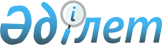 О субсидировании развития племенного животноводства, повышения продуктивности и качества продукции животноводства на 2015 год
					
			С истёкшим сроком
			
			
		
					Постановление акимата Кызылординской области от 05 марта 2015 года № 864. Зарегистрировано Департаментом юстиции Кызылординской области 03 апреля 2015 года № 4934. Прекращено действие в связи с истечением срока
      В соответствии с Законом Республики Казахстан от 23 января 2001 года "О местном государственном управлении и самоуправлении в Республике Казахстан", Законом Республики Казахстан от 8 июля 2005 года "О государственном регулировании развития агропромышленного комплекса и сельских территорий", Законом Республики Казахстан от 24 марта 1998 года "О нормативных правовых актах" и приказом Министра сельского хозяйства Республики Казахстан от 19 ноября 2014 года №3-1/600 "Об утверждении Правил субсидирования развития племенного животноводства, повышения продуктивности и качества продукции животноводства" акимат Кызылординской области ПОСТАНОВЛЯЕТ:

      Утвердить:

      нормативы субсидий по направлениям субсидирования возмещения до 100 процентов затрат по искусственному осеменению маточного поголовья крупного рогатого скота и овец в личных подсобных хозяйствах, удешевление затрат по заготовке и приобретению грубых, сочных, концентрированных кормов и кормовых добавок, осуществляемые за счет дополнительно выделяемых из местного бюджета средств, согласно приложению 1 к настоящему постановлению;

      критерии и требования согласно приложению 2 к настоящему постановлению;

      объемы субсидий по направлениям субсидирования развития племенного животноводства и повышения продуктивности и качества продукции животноводства согласно приложению 3 к настоящему постановлению.

      Контроль за исполнением настоящего постановления возложить на заместителя акима Кызылординской области Кожаниязова С.С.

      Настоящее постановление вводится в действие по истечении десяти календарных дней после дня первого официального опубликования. Нормативы субсидий по направлениям субсидирования возмещения до 100 процентов затрат по искусственному осеменению маточного поголовья крупного рогатого скота и овец в личных подсобных хозяйствах, удешевление затрат по заготовке и приобретению грубых, сочных, концентрированных кормов и кормовых добавок, осуществляемые за счет дополнительно выделяемых из местного бюджета средств Критерии и требования
      Сноска. Приложение 2 – в редакции постановления акимата Кызылординской области от 26.10.2015 № 205 (вводится в действие со дня первого официального опубликования). Объемы субсидий по направлениям субсидирования развития племенного животноводства и повышения продуктивности и качества продукции животноводства
      Сноска. Приложение 3 – в редакции постановления акимата Кызылординской области от 26.10.2015 № 205 (вводится в действие со дня первого официального опубликования).
					© 2012. РГП на ПХВ «Институт законодательства и правовой информации Республики Казахстан» Министерства юстиции Республики Казахстан
				
      Аким Кызылординской области

К. Кушербаев

      СОГЛАСОВАНО

      Министр сельского хозяйства 

      Республики Казахстан

      _____________ А. Мамытбеков

      "5" марта 2015 года
Приложение 1
к постановлению акимата Кызылординской области
от " 5 " марта 2015 года № 864
№
Направление субсидирования
Единица измерения
Единица измерения
Нормативы субсидий на 1 голову, тенге
Нормативы субсидий на 1 голову, тенге
1
Возмещение до 100 процентов затрат по искусственному осеменению маточного поголовья крупного рогатого скота в личных подсобных хозяйствах
голов
голов
4000
4000
2
Удешевление затрат по заготовке и приобретению грубых, сочных, концентрированных кормов и кормовых добавок
Удешевление затрат по заготовке и приобретению грубых, сочных, концентрированных кормов и кормовых добавок
Удешевление затрат по заготовке и приобретению грубых, сочных, концентрированных кормов и кормовых добавок
Удешевление затрат по заготовке и приобретению грубых, сочных, концентрированных кормов и кормовых добавок
Удешевление затрат по заготовке и приобретению грубых, сочных, концентрированных кормов и кормовых добавок
крупный рогатый скот мясного направления
крупный рогатый скот мясного направления
голов
голов
32661
маточное поголовье крупного рогатого скота молочного направления, 1 уровень 
маточное поголовье крупного рогатого скота молочного направления, 1 уровень 
голов
голов
330786
нетели крупного рогатого скота молочного направления, 1 уровень
нетели крупного рогатого скота молочного направления, 1 уровень
голов
голов
251692
крупный рогатый скот молочного направления 
крупный рогатый скот молочного направления 
голов
голов
67970
овцы
овцы
голов
голов
2308,6
лошади
лошади
голов
голов
9530
верблюды
верблюды
голов
голов
5855Приложение 2
к постановлению акимата Кызылординской областиот 5 марта 2015 года № 864
№
Направление субсидирования
Критерии и требования
1
Возмещение до 100 процентов затрат по искусственному осеменению маточного поголовья крупного рогатого скота в личных подсобных хозяйствах 
Возмещение до 100 процентов затрат по искусственному осеменению маточного поголовья крупного рогатого скота в личных подсобных хозяйствах 
владеть на праве собственности или долгосрочной аренды (не менее пяти лет) или лизинга материально-технической базы
иметь в штате работников по соответствующим специальностям 
2
Удешевление затрат по заготовке и приобретению грубых, сочных, концентрированных кормов и кормовых добавок
Удешевление затрат по заготовке и приобретению грубых, сочных, концентрированных кормов и кормовых добавок
крупный рогатый скот мясного направления
наличие собственного маточного поголовья коров и телок (старше 2-х лет) на 1 января текущего года не менее 50 голов;

наличие специализированного помещения, загонов для содержания животных, кормушек, водоснабжения, кормоприготовительной техники, раскола и весового устройства для животных; 

наличие идентификационных номеров животных и регистрация поголовья в базе идентификации сельскохозяйственных животных и информационной аналитической системы;

организация и осуществление ветеринарных, ветеринарно-санитарных мероприятий и ведение зоотехнического учета
маточное поголовье крупного рогатого скота молочного направления, 

1 уровень 
наличие собственного маточного поголовья коров и телок (старше 2-х лет) на 1 января текущего года не менее 400 голов, среднегодовое поголовье дойных коров не менее 350 голов, средний удой от одной коровы не менее 4500 килограмм;

наличие идентификационных номеров животных и регистрация поголовья в базе идентификации сельскохозяйственных животных и информационной аналитической системы;

организация и осуществление ветеринарных, ветеринарно-санитарных мероприятий и ведение зоотехнического учета.
нетели крупного рогатого скота молочного направления, 

1 уровень 
наличие собственных маточного поголовья коров и телок (старше 2-х лет) на 1 января текущего года не менее 400 голов;

наличие идентификационных номеров животных и регистрация поголовья в базе идентификации сельскохозяйственных животных и информационной аналитической системы;

организация и осуществление ветеринарных, ветеринарно-санитарных мероприятий и ведение зоотехнического учета
крупный рогатый скот молочного направления

 
наличие собственного маточного поголовья коров и телок (старше 2-х лет) на 1 января текущего года от 50 до 400 голов, средний удой от одной коровы не менее 2500 килограмм;

наличие идентификационных номеров животных и регистрация поголовья в базе идентификации сельскохозяйственных животных и информационной аналитической системы;

организация и осуществление ветеринарных, ветеринарно-санитарных мероприятий и ведение зоотехнического учета
овцы 
наличие собственного маточного поголовья овец на 1 января текущего года не менее 300 голов;

наличие помещений для содержания овец; 

наличие идентификационных номеров животных и регистрация поголовья в базе идентификации сельскохозяйственных животных и информационной аналитической системы;

организация и осуществление ветеринарных, ветеринарно-санитарных мероприятий и ведение зоотехнического учета
лошади 
наличие собственного маточного поголовья лошадей на 1 января текущего года не менее 75 голов;

наличие идентификационных номеров животных и регистрация поголовья в базе идентификации сельскохозяйственных животных;

организация и осуществление ветеринарных, ветеринарно-санитарных мероприятий и ведение зоотехнического учета
верблюды
наличие собственного маточного поголовья верблюдов на 1 января текущего года не менее 75 голов;

наличие идентификационных номеров животных и регистрация поголовья в базе идентификации сельскохозяйственных животных;

организация и осуществление ветеринарных, ветеринарно-санитарных мероприятий и ведение зоотехнического учетаПриложение 3
к постановлению акимата Кызылординской области
от 5 марта 2015 года № 864
Наименование программы
Направление субсидирования
Направление субсидирования
Нормативы субсидий, тенге
Объем субсидии
Объем субсидии
Наименование программы
Направление субсидирования
Направление субсидирования
Нормативы субсидий, тенге
голов/ тонн
тысяч

тенге
Поддержка племенного животноводства
Ведение селекционной и племенной работы с маточным поголовьем племенного крупного рогатого скота мясного направления
Ведение селекционной и племенной работы с маточным поголовьем племенного крупного рогатого скота мясного направления
20000
800
16000
Поддержка племенного животноводства
Ведение селекционной и племенной работы с маточным поголовьем племенного крупного рогатого скота молочного направления 
Ведение селекционной и племенной работы с маточным поголовьем племенного крупного рогатого скота молочного направления 
20000
1500
30000
Поддержка племенного животноводства
Ведение селекционной и племенной работы крупного рогатого скота, охваченного породным преобразованием 
Ведение селекционной и племенной работы крупного рогатого скота, охваченного породным преобразованием 
18000
30000
540000
Поддержка племенного животноводства
Импортированный селекционный

 крупный рогатый скот мясного направления
Импортированный селекционный

 крупный рогатый скот мясного направления
118000
250
29500
Поддержка племенного животноводства
Приобретение отечественного племенного крупного рогатого скота мясного направления
Приобретение отечественного племенного крупного рогатого скота мясного направления
154000
500
77000
Поддержка племенного животноводства
Приобретение отечественного племенного крупного рогатого скота молочного направления
Приобретение отечественного племенного крупного рогатого скота молочного направления
154000
200
30800
Поддержка племенного животноводства
Ведение селекционной и племенной работы с маточным поголовьем овец, охваченного породным преобразованием
Ведение селекционной и племенной работы с маточным поголовьем овец, охваченного породным преобразованием
1500
80000
120000
Поддержка племенного животноводства
Приобретение племенных баранчиков и ярок
Приобретение племенных баранчиков и ярок
8000
10000
80000
Поддержка племенного животноводства
Приобретение племенных лошадей
Приобретение племенных лошадей
40000
600
24000
Поддержка племенного животноводства
Приобретение племенных верблюдов
Приобретение племенных верблюдов
37000
110
4070
Поддержка племенного животноводства
Содержание племенных быков-производителей мясных, молочных и комбинированных пород, используемых для воспроизводства в общественном стаде, сформированном из поголовья личных подсобных хозяйств
Содержание племенных быков-производителей мясных, молочных и комбинированных пород, используемых для воспроизводства в общественном стаде, сформированном из поголовья личных подсобных хозяйств
104000

 
20

 
2080

 
Поддержка племенного животноводства
Возмещение до 100 процентов затрат по искусственному осеменению маточного поголовья крупного рогатого скота в личных подсобных хозяйствах
Возмещение до 100 процентов затрат по искусственному осеменению маточного поголовья крупного рогатого скота в личных подсобных хозяйствах
4000
8000
32000
Итого
985450
Субсидирование повышения продуктивности и качества продукции животноводства
Удешевление стоимости производства говядины, 3 уровень
Удешевление стоимости производства говядины, 3 уровень
100
1297,6
129760
Субсидирование повышения продуктивности и качества продукции животноводства
Удешевление стоимости производства баранины 
1 уровень
200
130
26000
Субсидирование повышения продуктивности и качества продукции животноводства
Удешевление стоимости производства баранины 
2 уровень
100
90
9000
Субсидирование повышения продуктивности и качества продукции животноводства
Удешевление стоимости производства конины
Удешевление стоимости производства конины
92
107
9844
Субсидирование повышения продуктивности и качества продукции животноводства
Удешевление стоимости производства верблюжатины
Удешевление стоимости производства верблюжатины
90
83
7470
Субсидирование повышения продуктивности и качества продукции животноводства
Удешевление стоимости производства молока
1 уровень
25
6099
152475
Субсидирование повышения продуктивности и качества продукции животноводства
Удешевление стоимости производства молока
3 уровень
10
100
1000
Субсидирование повышения продуктивности и качества продукции животноводства
Удешевление стоимости производства молока, 1 уровень с учетом увеличения нормативов субсидирования до 50 %
Удешевление стоимости производства молока, 1 уровень с учетом увеличения нормативов субсидирования до 50 %
12
3159
37908
Субсидирование повышения продуктивности и качества продукции животноводства
Удешевление стоимости производства молока, 3 уровень с учетом увеличения нормативов субсидирования до 50 %
Удешевление стоимости производства молока, 3 уровень с учетом увеличения нормативов субсидирования до 50 %
5
100
500
Субсидирование повышения продуктивности и качества продукции животноводства
Удешевление стоимости производства кумыса
Удешевление стоимости производства кумыса
60
15
900
Субсидирование повышения продуктивности и качества продукции животноводства
Удешевление стоимости производства шубата
Удешевление стоимости производства шубата
55
46
2530
Субсидирование повышения продуктивности и качества продукции животноводства
Удешевление затрат по заготовке и приобретению грубых, сочных, концентрированных кормов и кормовых добавок:
Удешевление затрат по заготовке и приобретению грубых, сочных, концентрированных кормов и кормовых добавок:
Удешевление затрат по заготовке и приобретению грубых, сочных, концентрированных кормов и кормовых добавок:
Удешевление затрат по заготовке и приобретению грубых, сочных, концентрированных кормов и кормовых добавок:
Удешевление затрат по заготовке и приобретению грубых, сочных, концентрированных кормов и кормовых добавок:
Субсидирование повышения продуктивности и качества продукции животноводства
Крупный рогатый скот мясного направления
Крупный рогатый скот мясного направления
32661
8854
289180
Субсидирование повышения продуктивности и качества продукции животноводства
Маточное поголовье крупного рогатого скота молочного направления, 1 уровень
Маточное поголовье крупного рогатого скота молочного направления, 1 уровень
330786
943
311931
Субсидирование повышения продуктивности и качества продукции животноводства
Нетели крупного рогатого скота молочного направления, 1 уровень
Нетели крупного рогатого скота молочного направления, 1 уровень
251692
512 
128866
Субсидирование повышения продуктивности и качества продукции животноводства
Крупный рогатый скот молочного направления 
Крупный рогатый скот молочного направления 
67970
420
28547
Субсидирование повышения продуктивности и качества продукции животноводства
Овцы
Овцы
2308,6
49938
115287
Субсидирование повышения продуктивности и качества продукции животноводства
Лошади
Лошади
9530
4065
38739
Субсидирование повышения продуктивности и качества продукции животноводства
Верблюды
Верблюды
5855
2076
12155
Итого
1302092
По области
2287542